ÖZGEÇMİŞAdı Soyadı                     : Unvanı	:Doğum Tarihi ve Yeri	:Medeni Durumu	:Kadro Yeri 	:	Fiili Görev Yeri	:İkamet Adresi (son)     :İletişim Cep Telefonu  :Öğrenim Durumu       :Üniversitemizde göreve başlama tarihi, Akademik Unvanlar ile Üniversiteye Nereden Geldiği, Çalıştığı Kurumlar  (Tarih sırası ile)	: Görev Yapılan Süre Zarfında Mevcut ve önceki yapılan İdarecilik Görevleri ( Başlayış ve bitiş tarihleri) : Ulusal yada Uluslararası Alınmış Olan Ödüller/Başarı Belgeleri /Hangi Kurum, Hangi Çalışmalarda ve Hangi Yıllarda Alındığı: Üniversitemiz, Bölgemiz, Ülkemiz ve Dünya ölçeğinde değerlendirildiğinde çalıştığı akademik alanda bu güne kadar yapmış olduğu en önemli çalışması veya eseri ( en fazla 3 adet alan uzmanlık bilgisi yer alacak,  Makale, sunumlar, konferanslar vb.. yazılmayacaktır.) : Üniversite bünyesinde Kadrosu Dışında Fiilen Görev Alınan Diğer birimler : İdarece Uygulanan Soruşturmalar ve Varsa Alınan Adli/İdari Ceza bilgileri : Üniversitede kendisi dışında görev yapan 1. Derece akrabası çalışan varsa bilgileri : 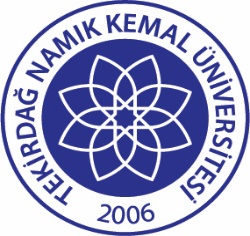 TNKÜ ÖĞRETİM GÖREVLİSİ/ARAŞTIRMA GÖREVLİSİ İÇİN ÖZGEÇMİŞ FORMUDoküman No:EYS-FRM-130TNKÜ ÖĞRETİM GÖREVLİSİ/ARAŞTIRMA GÖREVLİSİ İÇİN ÖZGEÇMİŞ FORMUHazırlama Tarihi:17.12.2021TNKÜ ÖĞRETİM GÖREVLİSİ/ARAŞTIRMA GÖREVLİSİ İÇİN ÖZGEÇMİŞ FORMURevizyon Tarihi:--TNKÜ ÖĞRETİM GÖREVLİSİ/ARAŞTIRMA GÖREVLİSİ İÇİN ÖZGEÇMİŞ FORMURevizyon No:0TNKÜ ÖĞRETİM GÖREVLİSİ/ARAŞTIRMA GÖREVLİSİ İÇİN ÖZGEÇMİŞ FORMUToplam Sayfa Sayısı:1Vesikalık resim son 6 ay içerisinde çekilmiş suretiDereceAlanÜniversiteYılLiseLisansYüksek LisansDoktoraYabancı Dil Bilgisi ( Sınav yılı, türü ve puan bilgisi)